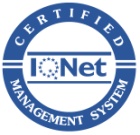 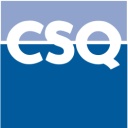 ISO 9001 Cert. n. 9175.CFSESCHEDA DI PARTECIPAZIONE AL CORSO“CORSO OBBLIGATORIO COORDINATORE PER LA SICUREZZA  120 ORE AI SENSI DEL Dlg. 81/08”Il SottoscrittoCOGNOME   …………………………………………………………………………NOME   …………………………………………………………………….…………NATO A   ……………………………………………………………….……………IL    ………………………………………………………………………………………RESIDENTE IN  VIA …………………………………………N. …………COMUNE ……..……………………………PROV……… CODICE FISCALE   …………………………………………………………………E MAIL  ………………………………………………………………….…………….Dati per la fatturazione INTESTATARIO FATTURA……………………………………………………………………………………………………………INDIRIZZO VIA …………………………………………N. …………COMUNE ……..……………………………PROV……… P.IVA …………………………..……………..……….o  Cod.Fiscale ……………………………………...…………………………..……TEL…………………………………………………….N. ALBO……………………………………………………….……..…………………CHIEDEDi partecipare al  “CORSO COORDINATORE PER LA SICUREZZA DI 120  ORE AI SENSI DEL Dlg.  81/08” . Il costo sarà di €. 340,00 + IVA, nel caso che sia raggiunto il numero di 35 partecipanti e costi proporzionatamente più alti in caso di minor numero di partecipanti (€. 390,00 + IVA con n. 30 inscritti + IVA, € 460 + IVA con 25 inscritti, ed €. 570,00 + IVA con n. 20 inscritti).Nel caso che il numero degli iscritti sia inferiore ai 20 il corso non avrà seguito.Nel caso invece che si superino i 35 iscritti, darà titolo alla partecipazione la cronologia della ricezione delle prime 35 schede di adesione.Il pagamento dovrà’ essere effettuato tramite bonifico sul C/C  intestato a C.F.S.E di Arezzo, Via P. da Palestrina n° 8, 52100 Arezzo. IBAN: IT92Z0303214101010000002137Nella causale specificare il nome dell’intestatario della fattura, corso. Data									Firma e TimbroInformativa ai sensi  del D.lgs. 196/2003 ( tutela dati personali). I dati personali saranno utilizzati esclusivamente per l’organizzazione della presente iniziativa.Data									Firma e TimbroC.F.S.E Via Giovanni da Palestrina, 8 – 52100 Arezzo – Tel. 0575.300317   Web: http://www.scuolaedilearezzo.it  Email: formazione@scuolaedile.ar.it Cod. Fiscale:92000520517 - P. IVA: 01549130514